Кроссворд «Старинные меры длины»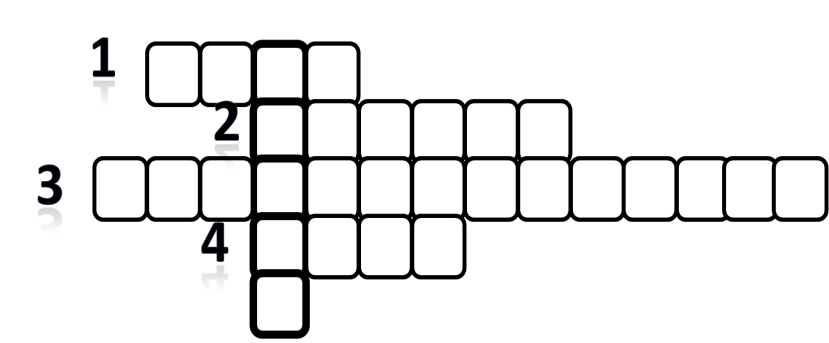 Эта мера длины обозначает кулак, кисть руки.Впервые об этой мере длины упоминалось в 11 веке.В какой стране до сих пор используют меру длины фут.В переводе  с англ. языка  фут обозначает.Ключевое слово: название величины ___________Кроссворд «Старинные меры длины»Эта мера длины обозначает кулак, кисть руки.Впервые об этой мере длины упоминалось в 11 веке.В какой стране до сих пор используют меру длины фут.В переводе  с англ. языка  фут обозначает.Ключевое слово : название величины_____________Кроссворд «Старинные меры длины»Эта мера длины обозначает кулак, кисть руки.Впервые об этой мере длины упоминалось в 11 веке.В какой стране до сих пор используют меру длины фут.В переводе  с англ. языка  фут обозначает.Ключевое слово: название величины_______________Кроссворд «Старинные меры длины»Эта мера длины обозначает кулак, кисть руки.Впервые об этой мере длины упоминалось в 11 веке.В какой стране до сих пор используют меру длины фут.В переводе  с англ. языка  фут обозначает.Ключевое слово: название величины_____________Кроссворд «Старинные меры длины»Эта мера длины обозначает кулак, кисть руки.Впервые об этой мере длины упоминалось в 11 веке.В какой стране до сих пор используют меру длины фут.В переводе  с англ. языка  фут обозначает.Ключевое слово : название величины_______________Кроссворд «Старинные меры длины»Эта мера длины обозначает кулак, кисть руки.Впервые об этой мере длины упоминалось в 11 веке.В какой стране до сих пор используют меру длины фут.В переводе  с англ. языка  фут обозначает.Ключевое слово : название величины____________